Svar på spörsmålSjälvstyrelsens grundfundament och förtroendeSpörsmål nr 1/2019-2020Med stöd av 37 § lagtingsordningen har lagtingsledamot Katrin Sjögren med flera ställt följande spörsmål till landskapsregeringen: Hur avser regeringen agera så att lagtingets och landskapsregeringens anseende inte skadas och har regeringen Thörnroos förtroende för lagtingets tilltänkte och blivande talman?Landskapsregeringen betonar i sitt regeringsprogram likhet inför lagen, rättssäkerhet och värnandet av vårt nationalitetsskydd. I jordförvärvsärenden reglerar jordförvärvslagen (1975:7), landskapslagen (2003:68) om jordförvärvsrätt och jordförvärvstillstånd, landskapsförordningen (2003:70) om jordförvärvstillstånd samt tillämpad praxis landskapsregeringens beslutsfattande. 	Landskapsregeringen konstaterar vidare att det parlamentariska system som tillämpas inom självstyrelsen inte innehåller bestämmelser beträffande regeringens förtroende för talmannen.  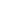 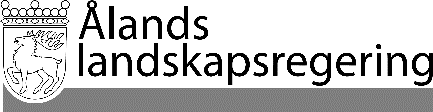 SVAR PÅ SPÖRSMÅLSVAR PÅ SPÖRSMÅLDatum2020-02-12Till Ålands lagtingTill Ålands lagtingTill Ålands lagtingTill Ålands lagtingTill Ålands lagtingMariehamn den 12 februari 2020Mariehamn den 12 februari 2020L a n t r å dVeronica ThörnroosMinisterTorbjörn Eliasson